CRITÉRIOS DE AVALIAÇÃOGEOGRAFIA A 10º ANOCRITÉRIOS DE AVALIAÇÃOGEOGRAFIA A 11º ANOCRITÉRIOS DE AVALIAÇÃOGEOGRAFIA C 12º ANO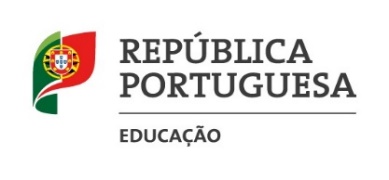 AGRUPAMENTO DE ESCOLASAGUALVA MIRA SINTRA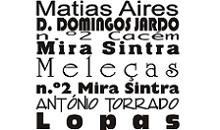 Perfil DE APRENDIZAGEns do AlunoPerfil DE APRENDIZAGEns do AlunoInstrumentosde avaliação(exemplos)DESCRITORES DE DESEMPENHODESCRITORES DE DESEMPENHODESCRITORES DE DESEMPENHODESCRITORES DE DESEMPENHODESCRITORES DE DESEMPENHOAprendizagens Essenciais (aE)ÁREAS DE competências do perfil dos alunos (ACPA)Instrumentosde avaliação(exemplos)(0 - 5,4)(5,5 - 9,4)(9,5 – 13,4)(13,5 - 16,4)(16,5 - 20)80 %conhecimentosAnalisar questões geograficamente relevantes do espaço português; Linguagens e textosInformação e comunicaçãoRaciocínio e resolução de problemasPensamento crítico e pensamento criativoBem-estar, saúde e ambienteSensibilidade estética e artísticaSaber científico, técnico e tecnológicoTrabalho de projeto; Portefólio; Relatório;Trabalho de grupo; Construção de documentos: gráficos, cartográficos;Ficha de trabalho;Questão aula; Trabalho de pesquisa; Ficha / Teste de avaliação; Apresentação / Exposição oral; Grelha / Registo de observação; Registo de autorregulação;Grelha de auto / heteroavaliação.- Revela muitas dificuldades na análise de questões geograficamente relevantes do espaço português; - Não problematiza nem debate as inter-relações no território português e com outros espaços. - Não comunica nem participa em linguagem geográfica. - Nunca cumpre as tarefas necessárias à construção do seu percurso de aprendizagem. - Não revela evolução na aprendizagem.- Revela muitas dificuldades na análise de questões geograficamente relevantes do espaço português; - Revela muitas dificuldades em problematizar e em debater as inter-relações no território português e com outros espaços. - Revela muitas dificuldades em comunicar e participar em linguagem geográfica. - Raramente cumpre as tarefas necessárias à construção do seu percurso de aprendizagem. - Revela pouca evolução na aprendizagem.- Analisa questões geograficamente relevantes do espaço português; - Problematiza e debate as inter-relações no território português e com outros espaços.  - Comunica e participa em linguagem geográfica. - Cumpre algumas tarefas necessárias à construção do seu percurso de aprendizagem. - Revela evolução na aprendizagem.-Analisa bem questões geograficamente relevantes do espaço português; -Problematiza e debate frequentemente as inter-relações no território português e com outros espaços.  -Comunica e participa frequentemente em linguagem geográfica. - Cumpre as tarefas necessárias à construção do seu percurso de aprendizagem. - Revela clara evolução e autonomia na aprendizagem.- Analisa bem questões geograficamente relevantes do espaço português; - Problematiza e debate sempre as inter-relações no território português e com outros espaços. - Comunica e participa sempre em linguagem geográfica. -Cumpre a generalidade ou a totalidade das tarefas necessárias à construção do seu percurso de aprendizagem. - Revela grande evolução na aprendizagem e capacidade para trabalhar de forma autónoma.80 %capacidadesProblematizar e debater as inter-relações no território português e com outros espaços; Linguagens e textosInformação e comunicaçãoRaciocínio e resolução de problemasPensamento crítico e pensamento criativoBem-estar, saúde e ambienteSensibilidade estética e artísticaSaber científico, técnico e tecnológicoTrabalho de projeto; Portefólio; Relatório;Trabalho de grupo; Construção de documentos: gráficos, cartográficos;Ficha de trabalho;Questão aula; Trabalho de pesquisa; Ficha / Teste de avaliação; Apresentação / Exposição oral; Grelha / Registo de observação; Registo de autorregulação;Grelha de auto / heteroavaliação.- Revela muitas dificuldades na análise de questões geograficamente relevantes do espaço português; - Não problematiza nem debate as inter-relações no território português e com outros espaços. - Não comunica nem participa em linguagem geográfica. - Nunca cumpre as tarefas necessárias à construção do seu percurso de aprendizagem. - Não revela evolução na aprendizagem.- Revela muitas dificuldades na análise de questões geograficamente relevantes do espaço português; - Revela muitas dificuldades em problematizar e em debater as inter-relações no território português e com outros espaços. - Revela muitas dificuldades em comunicar e participar em linguagem geográfica. - Raramente cumpre as tarefas necessárias à construção do seu percurso de aprendizagem. - Revela pouca evolução na aprendizagem.- Analisa questões geograficamente relevantes do espaço português; - Problematiza e debate as inter-relações no território português e com outros espaços.  - Comunica e participa em linguagem geográfica. - Cumpre algumas tarefas necessárias à construção do seu percurso de aprendizagem. - Revela evolução na aprendizagem.-Analisa bem questões geograficamente relevantes do espaço português; -Problematiza e debate frequentemente as inter-relações no território português e com outros espaços.  -Comunica e participa frequentemente em linguagem geográfica. - Cumpre as tarefas necessárias à construção do seu percurso de aprendizagem. - Revela clara evolução e autonomia na aprendizagem.- Analisa bem questões geograficamente relevantes do espaço português; - Problematiza e debate sempre as inter-relações no território português e com outros espaços. - Comunica e participa sempre em linguagem geográfica. -Cumpre a generalidade ou a totalidade das tarefas necessárias à construção do seu percurso de aprendizagem. - Revela grande evolução na aprendizagem e capacidade para trabalhar de forma autónoma.20%atitudesComunicar e participar - o conhecimento e o saber fazer no domínio da Geografia e participar em projetos multidisciplinares de articulação do saber geográfico com outros saberes. Relacionamento interpessoalDesenvolvimento pessoal e autonomiaTrabalho de projeto; Portefólio; Relatório;Trabalho de grupo; Construção de documentos: gráficos, cartográficos;Ficha de trabalho;Questão aula; Trabalho de pesquisa; Ficha / Teste de avaliação; Apresentação / Exposição oral; Grelha / Registo de observação; Registo de autorregulação;Grelha de auto / heteroavaliação.- Comunica, com muitas dificuldades, o conhecimento e o saber fazer no domínio da Geografia.- Não aplica o conhecimento geográfico, em trabalho de equipa, para argumentar, comunicar e intervir em problemas reais, a diferentes escalas. - Não participa em projetos multidisciplinares de articulação do saber geográfico com outros saberes.- Não revela empenho na realização das tarefas propostas;- Não revela sentido de responsabilidade;- Comunica, com muitas dificuldades, o conhecimento e o saber fazer no domínio da Geografia.- Aplica, com dificuldade, o conhecimento geográfico, em trabalho de equipa, para argumentar, comunicar e intervir em problemas reais, a diferentes escalas. - Revela pouca participação em projetos multidisciplinares de articulação do saber geográfico com outros saberes.- Revela pouco empenho na realização das tarefas propostas;- Revela pouco sentido de responsabilidade;- Comunica o conhecimento e o saber fazer no domínio da Geografia.- Aplica o conhecimento geográfico, em trabalho de equipa, para argumentar, comunicar e intervir em problemas reais, a diferentes escalas. - Revela participação em projetos multidisciplinares de articulação do saber geográfico com outros saberes.- Revela empenho na realização das tarefas propostas;- Revela sentido de responsabilidade;- Comunica frequentemente o conhecimento e o saber fazer no domínio da Geografia.- Aplica, com facilidade, o conhecimento geográfico, em trabalho de equipa, para argumentar, comunicar e intervir em problemas reais, a diferentes escalas. - Revela clara participação em projetos multidisciplinares de articulação do saber geográfico com outros saberes.- Revela claro empenho na realização das tarefas propostas;- Revela claro sentido de responsabilidade;- Comunica sempre o conhecimento e o saber fazer no domínio da Geografia.- Aplica, com facilidade, o conhecimento geográfico, em trabalho de equipa, para argumentar, comunicar e intervir em problemas reais, a diferentes escalas. - Revela grande participação em projetos multidisciplinares de articulação do saber geográfico com outros saberes.- Revela grande empenho na realização das tarefas propostas;- Revela elevado sentido de responsabilidade;Perfil DE APRENDIZAGEns do AlunoPerfil DE APRENDIZAGEns do AlunoInstrumentosde avaliação(exemplos)DESCRITORES DE DESEMPENHODESCRITORES DE DESEMPENHODESCRITORES DE DESEMPENHODESCRITORES DE DESEMPENHODESCRITORES DE DESEMPENHOAprendizagens Essenciais (aE)ÁREAS DE competências do perfil dos alunos (ACPA)Instrumentosde avaliação(exemplos)(0 - 5,4)(5,5 - 9,4)(9,5 – 13,4)(13,5 - 16,4)(16,5 - 20)80 %conhecimentosAnalisar questões geograficamente relevantes do espaço português; Linguagens e textosInformação e comunicaçãoRaciocínio e resolução de problemasPensamento crítico e pensamento criativoBem-estar, saúde e ambienteSensibilidade estética e artísticaSaber científico, técnico e tecnológicoTrabalho de projeto; Portefólio; Relatório;Ficha de trabalho;Questão aula; Trabalho de pesquisa; Ficha / Teste de avaliação; Apresentação / Exposição oral; Grelha / Registo de observação; Registo de autorregulação;Grelha de auto / heteroavaliação.- Revela muitas dificuldades na análise de questões geograficamente relevantes do espaço português; - Não problematiza nem debate as inter-relações no território português e com outros espaços. - Não comunica nem participa em linguagem geográfica. - Nunca cumpre as tarefas necessárias à construção do seu percurso de aprendizagem. - Não revela evolução na aprendizagem.- Revela muitas dificuldades na análise de questões geograficamente relevantes do espaço português; - Revela muitas dificuldades em problematizar e em debater as inter-relações no território português e com outros espaços. - Revela muitas dificuldades em comunicar e participar em linguagem geográfica. - Raramente cumpre as tarefas necessárias à construção do seu percurso de aprendizagem. - Revela pouca evolução na aprendizagem.- Analisa questões geograficamente relevantes do espaço português; - Problematiza e debate as inter-relações no território português e com outros espaços.  - Comunica e participa em linguagem geográfica. - Cumpre algumas tarefas necessárias à construção do seu percurso de aprendizagem. - Revela evolução na aprendizagem.-Analisa bem questões geograficamente relevantes do espaço português; -Problematiza e debate frequentemente as inter-relações no território português e com outros espaços.  -Comunica e participa frequentemente em linguagem geográfica. - Cumpre as tarefas necessárias à construção do seu percurso de aprendizagem. - Revela clara evolução e autonomia na aprendizagem.- Analisa bem questões geograficamente relevantes do espaço português; - Problematiza e debate sempre as inter-relações no território português e com outros espaços. - Comunica e participa sempre em linguagem geográfica. -Cumpre a generalidade ou a totalidade das tarefas necessárias à construção do seu percurso de aprendizagem. - Revela grande evolução na aprendizagem e capacidade para trabalhar de forma autónoma.80 %Problematizar e debater as inter-relações no território português e com outros espaços; Linguagens e textosInformação e comunicaçãoRaciocínio e resolução de problemasPensamento crítico e pensamento criativoBem-estar, saúde e ambienteSensibilidade estética e artísticaSaber científico, técnico e tecnológicoTrabalho de projeto; Portefólio; Relatório;Ficha de trabalho;Questão aula; Trabalho de pesquisa; Ficha / Teste de avaliação; Apresentação / Exposição oral; Grelha / Registo de observação; Registo de autorregulação;Grelha de auto / heteroavaliação.- Revela muitas dificuldades na análise de questões geograficamente relevantes do espaço português; - Não problematiza nem debate as inter-relações no território português e com outros espaços. - Não comunica nem participa em linguagem geográfica. - Nunca cumpre as tarefas necessárias à construção do seu percurso de aprendizagem. - Não revela evolução na aprendizagem.- Revela muitas dificuldades na análise de questões geograficamente relevantes do espaço português; - Revela muitas dificuldades em problematizar e em debater as inter-relações no território português e com outros espaços. - Revela muitas dificuldades em comunicar e participar em linguagem geográfica. - Raramente cumpre as tarefas necessárias à construção do seu percurso de aprendizagem. - Revela pouca evolução na aprendizagem.- Analisa questões geograficamente relevantes do espaço português; - Problematiza e debate as inter-relações no território português e com outros espaços.  - Comunica e participa em linguagem geográfica. - Cumpre algumas tarefas necessárias à construção do seu percurso de aprendizagem. - Revela evolução na aprendizagem.-Analisa bem questões geograficamente relevantes do espaço português; -Problematiza e debate frequentemente as inter-relações no território português e com outros espaços.  -Comunica e participa frequentemente em linguagem geográfica. - Cumpre as tarefas necessárias à construção do seu percurso de aprendizagem. - Revela clara evolução e autonomia na aprendizagem.- Analisa bem questões geograficamente relevantes do espaço português; - Problematiza e debate sempre as inter-relações no território português e com outros espaços. - Comunica e participa sempre em linguagem geográfica. -Cumpre a generalidade ou a totalidade das tarefas necessárias à construção do seu percurso de aprendizagem. - Revela grande evolução na aprendizagem e capacidade para trabalhar de forma autónoma.20 %atitudesComunicar e participar - o conhecimento e o saber fazer no domínio da Geografia e participar em projetos multidisciplinares de articulação do saber geográfico com outros saberes. Relacionamento interpessoalDesenvolvimento pessoal e autonomiaTrabalho de projeto; Portefólio; Relatório;Ficha de trabalho;Questão aula; Trabalho de pesquisa; Ficha / Teste de avaliação; Apresentação / Exposição oral; Grelha / Registo de observação; Registo de autorregulação;Grelha de auto / heteroavaliação.- Comunica, com muitas dificuldades, o conhecimento e o saber fazer no domínio da Geografia.- Não aplica o conhecimento geográfico, em trabalho de equipa, para argumentar, comunicar e intervir em problemas reais, a diferentes escalas. - Não participa em projetos multidisciplinares de articulação do saber geográfico com outros saberes.- Não revela empenho na realização das tarefas propostas;- Não revela sentido de responsabilidade;- Comunica, com muitas dificuldades, o conhecimento e o saber fazer no domínio da Geografia.- Aplica, com dificuldade, o conhecimento geográfico, em trabalho de equipa, para argumentar, comunicar e intervir em problemas reais, a diferentes escalas. - Revela pouca participação em projetos multidisciplinares de articulação do saber geográfico com outros saberes.- Revela pouco empenho na realização das tarefas propostas;- Revela pouco sentido de responsabilidade;- Comunica o conhecimento e o saber fazer no domínio da Geografia.- Aplica o conhecimento geográfico, em trabalho de equipa, para argumentar, comunicar e intervir em problemas reais, a diferentes escalas. - Revela participação em projetos multidisciplinares de articulação do saber geográfico com outros saberes.- Revela empenho na realização das tarefas propostas;- Revela sentido de responsabilidade;- Comunica frequentemente o conhecimento e o saber fazer no domínio da Geografia.- Aplica, com facilidade, o conhecimento geográfico, em trabalho de equipa, para argumentar, comunicar e intervir em problemas reais, a diferentes escalas. - Revela clara participação em projetos multidisciplinares de articulação do saber geográfico com outros saberes.- Revela claro empenho na realização das tarefas propostas;- Revela claro sentido de responsabilidade;- Comunica sempre o conhecimento e o saber fazer no domínio da Geografia.- Aplica, com facilidade, o conhecimento geográfico, em trabalho de equipa, para argumentar, comunicar e intervir em problemas reais, a diferentes escalas. - Revela grande participação em projetos multidisciplinares de articulação do saber geográfico com outros saberes.- Revela grande empenho na realização das tarefas propostas;- Revela elevado sentido de responsabilidade;Perfil DE APRENDIZAGEns do AlunoPerfil DE APRENDIZAGEns do AlunoInstrumentosde avaliação(exemplos)DESCRITORES DE DESEMPENHODESCRITORES DE DESEMPENHODESCRITORES DE DESEMPENHODESCRITORES DE DESEMPENHODESCRITORES DE DESEMPENHOAprendizagens Essenciais (aE)ÁREAS DE competências do perfil dos alunos (ACPA)Instrumentosde avaliação(exemplos)(0 - 5,4)(5,5 - 9,4)(9,5 – 13,4)(13,5 - 16,4)(16,5 - 20)80 %conhecimentosAnalisar questões geograficamente relevantes do espaço mundialLinguagens e textosInformação e comunicaçãoRaciocínio e resolução de problemasPensamento crítico e pensamento criativoBem-estar, saúde e ambienteSensibilidade estética e artísticaSaber científico, técnico e tecnológicoTrabalho de projeto; Portefólio; Relatório;Ficha de trabalho;Questão aula; Trabalho de pesquisa; Ficha / Teste de avaliação; Apresentação / Exposição oral; Grelha / Registo de observação; Registo de autorregulação;Grelha de auto / heteroavaliação.Não analisa questões geograficamente relevantes do espaço mundial; Não problematiza nem debate as interrelações num mundo global. Não comunica nem participa em Geografia. Nunca cumpre as tarefas necessárias à construção do seu percurso de aprendizagem. Não revela evolução na aprendizagem.Revela muitas dificuldades em analisar questões geograficamente relevantes do espaço mundial; Revela muitas dificuldades em problematizar e em debater as interrelações num mundo global. Revela muitas dificuldades em comunicar e participar em Geografia. Raramente cumpre as tarefas necessárias à construção do seu percurso de aprendizagem. Revela pouca evolução na aprendizagem.Analisa questões geograficamente relevantes do espaço mundial; Problematiza e debate as interrelações  num mundo global. Comunica e participa em Geografia. Cumpre algumas tarefas necessárias à construção do seu percurso de aprendizagem. Revela evolução na aprendizagem.Analisa bem questões geograficamente relevantes do espaço mundial; Problematiza e debate frequentemente as inter-relações  num mundo global. Comunica e participa frequentemente em Geografia. Cumpre as tarefas necessárias à construção do seu percurso de aprendizagem. Revela clara evolução e autonomia na aprendizagem.Analisa bem questões geograficamente relevantes do espaço mundial; Problematiza e debate sempre as inter-relações num mundo global. Comunica e participa sempre em Geografia. Cumpre a generalidade ou a totalidade das tarefas necessárias à construção do seu percurso de aprendizagem. Revela grande evolução na aprendizagem e capacidade para trabalhar de forma autónoma.80 %Problematizar e debater as inter-relações num mundo globalLinguagens e textosInformação e comunicaçãoRaciocínio e resolução de problemasPensamento crítico e pensamento criativoBem-estar, saúde e ambienteSensibilidade estética e artísticaSaber científico, técnico e tecnológicoTrabalho de projeto; Portefólio; Relatório;Ficha de trabalho;Questão aula; Trabalho de pesquisa; Ficha / Teste de avaliação; Apresentação / Exposição oral; Grelha / Registo de observação; Registo de autorregulação;Grelha de auto / heteroavaliação.Não analisa questões geograficamente relevantes do espaço mundial; Não problematiza nem debate as interrelações num mundo global. Não comunica nem participa em Geografia. Nunca cumpre as tarefas necessárias à construção do seu percurso de aprendizagem. Não revela evolução na aprendizagem.Revela muitas dificuldades em analisar questões geograficamente relevantes do espaço mundial; Revela muitas dificuldades em problematizar e em debater as interrelações num mundo global. Revela muitas dificuldades em comunicar e participar em Geografia. Raramente cumpre as tarefas necessárias à construção do seu percurso de aprendizagem. Revela pouca evolução na aprendizagem.Analisa questões geograficamente relevantes do espaço mundial; Problematiza e debate as interrelações  num mundo global. Comunica e participa em Geografia. Cumpre algumas tarefas necessárias à construção do seu percurso de aprendizagem. Revela evolução na aprendizagem.Analisa bem questões geograficamente relevantes do espaço mundial; Problematiza e debate frequentemente as inter-relações  num mundo global. Comunica e participa frequentemente em Geografia. Cumpre as tarefas necessárias à construção do seu percurso de aprendizagem. Revela clara evolução e autonomia na aprendizagem.Analisa bem questões geograficamente relevantes do espaço mundial; Problematiza e debate sempre as inter-relações num mundo global. Comunica e participa sempre em Geografia. Cumpre a generalidade ou a totalidade das tarefas necessárias à construção do seu percurso de aprendizagem. Revela grande evolução na aprendizagem e capacidade para trabalhar de forma autónoma.20 %atitudesComunicar e participar - o conhecimento e o saber fazer no domínio da Geografia e participar em projetos multidisciplinares de articulação do saber geográfico com outros saberes. Relacionamento interpessoalDesenvolvimento pessoal e autonomiaTrabalho de projeto; Portefólio; Relatório;Ficha de trabalho;Questão aula; Trabalho de pesquisa; Ficha / Teste de avaliação; Apresentação / Exposição oral; Grelha / Registo de observação; Registo de autorregulação;Grelha de auto / heteroavaliação.- Comunica, com muitas dificuldades, o conhecimento e o saber fazer no domínio da Geografia.- Não aplica o conhecimento geográfico, em trabalho de equipa, para argumentar, comunicar e intervir em problemas reais, a diferentes escalas. - Não participa em projetos multidisciplinares de articulação do saber geográfico com outros saberes.- Não revela empenho na realização das tarefas propostas;- Não revela sentido de responsabilidade;- Comunica, com muitas dificuldades, o conhecimento e o saber fazer no domínio da Geografia.- Aplica, com dificuldade, o conhecimento geográfico, em trabalho de equipa, para argumentar, comunicar e intervir em problemas reais, a diferentes escalas. - Revela pouca participação em projetos multidisciplinares de articulação do saber geográfico com outros saberes.- Revela pouco empenho na realização das tarefas propostas;- Revela pouco sentido de responsabilidade;- Comunica o conhecimento e o saber fazer no domínio da Geografia.- Aplica o conhecimento geográfico, em trabalho de equipa, para argumentar, comunicar e intervir em problemas reais, a diferentes escalas. - Revela participação em projetos multidisciplinares de articulação do saber geográfico com outros saberes.- Revela empenho na realização das tarefas propostas;- Revela sentido de responsabilidade;- Comunica frequentemente o conhecimento e o saber fazer no domínio da Geografia.- Aplica, com facilidade, o conhecimento geográfico, em trabalho de equipa, para argumentar, comunicar e intervir em problemas reais, a diferentes escalas. - Revela clara participação em projetos multidisciplinares de articulação do saber geográfico com outros saberes.- Revela claro empenho na realização das tarefas propostas;- Revela claro sentido de responsabilidade;- Comunica sempre o conhecimento e o saber fazer no domínio da Geografia.- Aplica, com facilidade, o conhecimento geográfico, em trabalho de equipa, para argumentar, comunicar e intervir em problemas reais, a diferentes escalas. - Revela grande participação em projetos multidisciplinares de articulação do saber geográfico com outros saberes.- Revela grande empenho na realização das tarefas propostas;- Revela elevado sentido de responsabilidade;